ВАРІАНТ 201. Укажіть типи речовин, магнітне поле в яких значно підсилюється.A) тільки феромагнетикиБ) тільки діамагнетикиВ) тільки парамагнетикиГ) діамагнетики та парамагнетики2. За яких умов явище дифузії між двома газами, що знаходяться в одній посудині, протікає швидше?A) при зменшенні температуриБ) при збільшенні тискуВ) швидкість дифузії за будь-яких умов однаковаГ) при збільшенні температури3. Визначте напрям сили Ампера. (Див. рис.)А) праворуч	  Б) униз В) угору                                                                                    І  Г) ліворуч4. Яким має бут кут падіння, щоб кут між падаючим та відбитим променями складав 50°?A) 25°Б) 50°В) 100°Г) 40°5. Тіло здійснює 5 обертів за 10 секунд. Чому дорівнює період обертання?A) 0,5 с Б) 1с В) 2с Г) 0,1 с6. Укажіть правильне продовження речення: Магнітне поле — це особлива форма матерії, яка ...A) породжує електричні заряди і діє на електричні заряди                                                  Б) породжується електричними зарядами і діє на електричні заряди                                 В) породжується магнітними зарядами і діє на магнітні зарядиГ) породжується рухомими електричними зарядами і діє на рухомі електричні заряди7. Через  поперечний  переріз  провідника  за  2  хв  проходить  заряд 0,12 Кл. Визначте силу струму в провіднику. А) 0,24 АБ) 0,6 мА В) 1 мАГ) 0,1 А 8. Лінію, що сполучає центри сферичних поверхонь, які обмежують поверхню лінзи називають ...A) фокальною площиноюБ) побічною оптичною віссюВ) фокусом лінзиГ) головною оптичною віссю9. Укажіть, котушку якої індуктивності потрібно увімкнути в коливальний  контур  з  конденсатором  ємністю  2  мкФ,  щоб  отримати власну частоту коливань 1 кГц.A) від 10 мГн до 11 мГнБ)від 12 мГн до 13 мГнВ) від 10 мкГн до 11 мкГнГ) менше, ніж 10 мкГн10. Трансформатор, з коефіцієнтом трансформації 10, увімкнено в мережу  з  напругою  220  В.  Яка  напруга  на  вторинній обмотці трансформатора?А) 210 В                Б) 230 В      В) 2200ВГ) 22 В11. По провіднику проходить електричний струм силою 5 А. Визначте електричний  опір  провідника,  якщо  впродовж  2  хв  електричний струм виконав роботу 150 кДж.A) 3000 ОмБ) 50 ОмВ) 150 ОмГ) 15 Ом12. У  колі,  зображеному  на  рисунку,  повзунок  реостата  пересунули вниз. Укажіть, як при цьому змінилися покази приладів.A) покази  амперметра  зменшилися,  покази вольтметра збільшилисяБ) покази амперметра і вольтметра збільшилися                   В) покази  амперметра  збільшилися, покази вольтметра зменшилися                                                           Г) покази амперметра і вольтметра зменшилися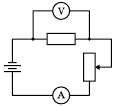 13. Поверхню  літію  опромінюють  світлом  частотою  1015  Гц.  Визначте максимальну кінетичну енергію фотоелектронів, якщо робота виходу електронів з літію 2,4 еВ.14. Два точкових тіла, що мають однакові за модулем від’ємні заряди, відштовхуються в повітрі із силою 0,9 Н. Визначте кількість надлишкових електронів на кожному тілі, якщо відстань між тілами 8 см.15. Катер, що має швидкість 90 км/год, проходить від корми до носа пароплава і назад за 37,5 с. Визначте швидкість пароплава (в м/с), якщо його довжина 300 м. Течія відсутня.